Приказ №111/1По МБОУ БГО СОШ №5От 30.03.2018г.«О проведении итоговой аттестации 5-8,10 классов»	В целях выполнения ПОЛОЖЕНИЯ  о порядке  осуществления  текущего контроля успеваемости и промежуточной аттестации обучающихся, установление их форм, периодичности и порядка проведения в МБОУ БГО СОШ №5(приказ от 30.08.2017№ 118), приказываю:Провести итоговую аттестацию обучающихся 5-8,10классов  в период с 16. 04 по 04.05.2018г. по предметам учебного плана:                                                                                                                                                           А) итоговая  аттестация учащихся 5, 6, 7  классов:Б) Итоговая  аттестация учащихся 8 классов.В) Итоговая  аттестация учащихся 10-х классX «Б» класс (социально-гуманитарного профиля обучения)Г)    X «А» класс (информационно-технологического профиля обучения)График проведения аттестационных мероприятий довести до сведения учащихся до 16.04.2018г.Итоги аттестации учащихся количественно оцениваются по 5-бальной системе, оценки выставляются в классный журнал отдельной графой.Устная аттестация по билетам предполагает ответы на вопросы, сформулированные в билетах, выполнение предложенных практических заданий (решение задачи, разбор предложения, выполнение лабораторной работы, демонстрация опыта и т.д.). Материалы устных экзаменов, утвержденные аттестационной комиссией сдать заместителю директора школы до 16.04.2018г.Защита реферата предполагает предварительный выбор обучающимся интересующей его темы работы с учетом рекомендаций учителя-предметника, последующее глубокое изучение избранной для реферата проблемы, изложение выводов по теме реферата. Не позднее, чем за неделю до экзамена реферат представляется обучающимся на рецензию рецензенту (учителю-предметнику). Аттестационная комиссия на экзамене знакомится с рецензией на представленную работу и выставляет оценку обучающемуся после защиты реферата 03.05.2018г:5а на 1уроке;  5б-на 3уроке; 6а-на 2уроке; 6б-на 5уроке; 6в- на 4уроке. Место защиты- актовый зал.На период проведения промежуточной аттестации учащихся создаются аттестационные  комиссии.по математике, информатике, физике, астрономии:-председатель  - Хоршева Т.Н.;-члены комиссии – учителя предметники. 2)   по русскому языку, литературе:-председатель  - Алтунина А.И.;-члены комиссии – учителя предметники.3) по истории, обществознанию:-председатель  - Карпунина С.А.;-члены комиссии – учителя предметники.4)  по иностранным языкам:-председатель  - Алексеева Н.В.;-члены комиссии – учителя предметники.5) по химии, биологии, географии, краеведению: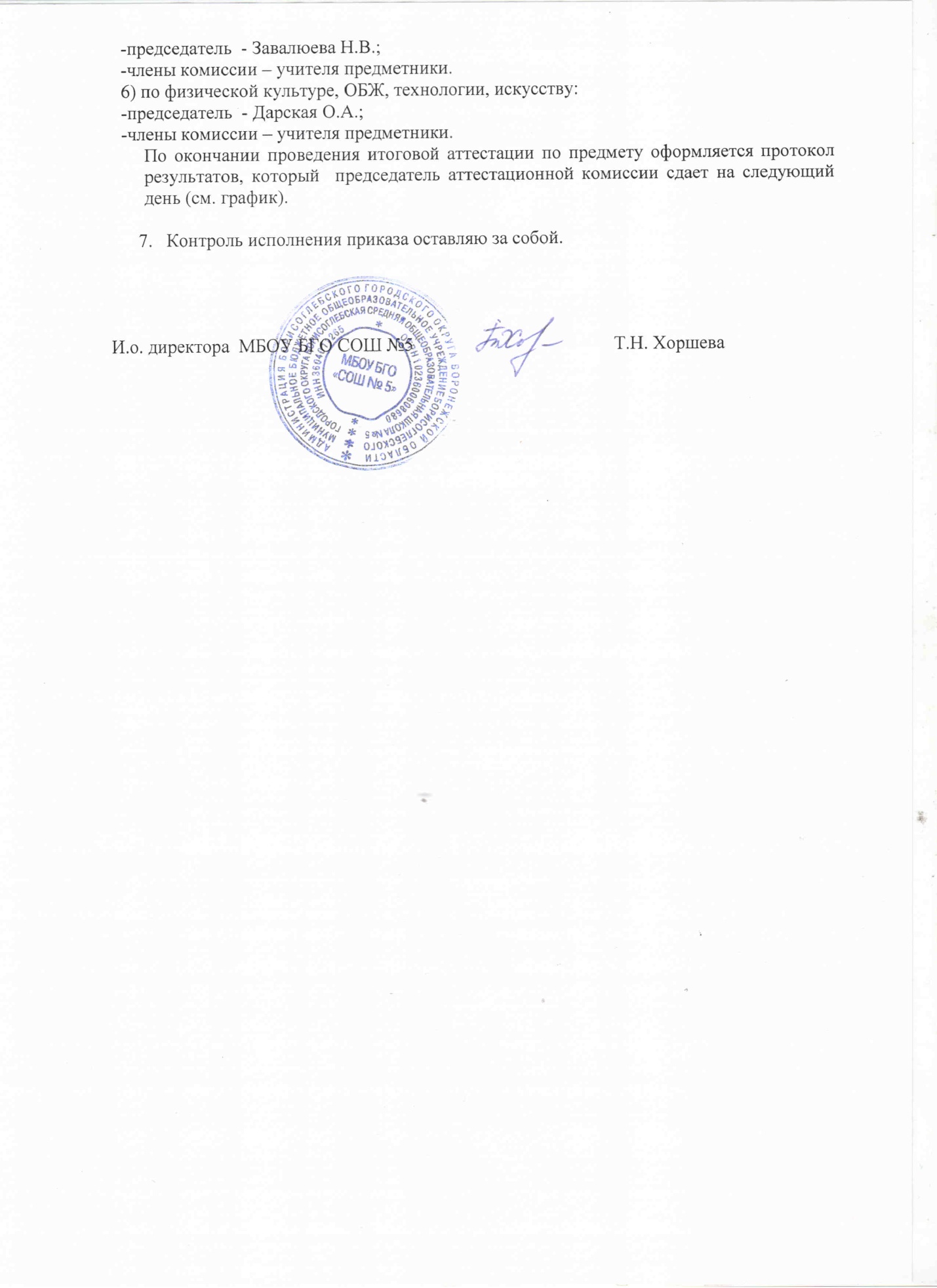 Предметные областиКлассы/ форма аттестацииКлассы/ форма аттестацииКлассы/ форма аттестацииКлассы/ форма аттестацииПредметные области5 класс6 класс6 класс7 классОбязательная (и вариативная) частьОбязательная (и вариативная) частьОбязательная (и вариативная) частьОбязательная (и вариативная) частьОбязательная (и вариативная) частьОбязательная (и вариативная) частьРусский язык и литератураРусский языкВПР17.04ВПР25.04 Итоговая контрольная работа 20.04 Итоговая контрольная работа 20.04Русский язык и литератураЛитератураСоздание простого плана по тексту18.04Создание простого плана по тексту18.04Создание простого плана по тексту; краткий его пересказ18.04Создание простого плана по тексту; краткий его пересказ18.04Иностранный языкИностранный язык (английский)Итоговая контрольная работа23.04Итоговая контрольная работа23.04Итоговая контрольная работа23.04Итоговая контрольная работа23.04Математика и информатикаМатематикаВПР19.04ВПР18.04ВПР, 16.04(Знаника)ВПР, 16.04(Знаника)Общественно-научные предметыИсторияВПР24.04ВПР15.05Итоговая контрольная работа19.04Итоговая контрольная работа19.04Общественно-научные предметыОбществознаниеИтоговая контрольная работа05.05ВПР11.05Итоговая контрольная работа18.04Итоговая контрольная работа18.04Естественно-научные предметыБиологияВПР26.04ВПР20.04Итоговая контрольная работа26.04Итоговая контрольная работа26.04Основы духовно-нравственной культуры народов РоссииОсновы духовно-нравственной культуры народов РоссииИтоговый проект25.04ИскусствоМузыкаПроект 26.04Проект26.04Проект27.04Проект27.04ИскусствоИЗОУчастие в итоговой выставке28.04Участие в итоговой выставке28.04Участие в итоговой выставке28.04Участие в итоговой выставке28.04ТехнологияТехнологияТворческий проект23.04Творческий проект23.04Творческий проект23.04Творческий проект23.04Физическая культура и ОБЖФизическая культураПортфель спортивных достижений23.04Портфель спортивных достижений25.04Выполнение нормативов или защита реферата24.04Выполнение нормативов или защита реферата24.04Физическая культура и ОБЖОБЖРеферат03.05Реферат03.05Реферат03.05Реферат03.05Учебные предметыКлассы/ форма аттестацииУчебные предметы8 классРусский языкИзложение24.04ЛитератураТестирование27.04Иностранный язык Итоговая контрольная работа26.04АлгебраВПР ( на платформе Знаника)16.04ГеометрияВПР ( на платформе Знаника)16.04ИнформатикаТест20.04ИсторияИтоговая контрольная работа23.04Обществознание Итоговая контрольная работа в форме ОГЭ19.04ГеографияИтоговая контрольная работа25.04ФизикаИтоговая контрольная работа23.04ХимияИтоговая контрольная работа04.05БиологияИтоговая контрольная работа19.04ИскусствоПроект21.04ТехнологияТворческий проект28.04Физическая культураВыполнение нормативов21.04ОБЖТест26.04Федеральный компонент  (Обязательные учебные предметы на базовом уровне)Федеральный компонент  (Обязательные учебные предметы на базовом уровне)Федеральный компонент  (Обязательные учебные предметы на базовом уровне)Федеральный компонент  (Обязательные учебные предметы на базовом уровне)Инвариантная частьИнвариантная частьИнвариантная частьИнвариантная частьУчебные предметыИностранный языкИтоговая контрольная работаИтоговая контрольная работа23.04МатематикаИтоговая контрольная работа  формате ЕГЭ Итоговая контрольная работа  формате ЕГЭ 21.04Физическая культураВыполнение нормативовВыполнение нормативов25.04Основы безопасности жизнедеятельностиТестТест24.04АстрономияПроект Проект 20.04Вариативная частьВариативная частьВариативная частьВариативная частьФедеральный компонент  (учебные предметы  по выбору на базовом или профильном уровне)Федеральный компонент  (учебные предметы  по выбору на базовом или профильном уровне)Федеральный компонент  (учебные предметы  по выбору на базовом или профильном уровне)Федеральный компонент  (учебные предметы  по выбору на базовом или профильном уровне)Русский языкИтоговая контрольная работа  формате ЕГЭИтоговая контрольная работа  формате ЕГЭ20.04ЛитератураЭкзамен по билетамЭкзамен по билетам27.04Обществознание (без экономики и права)Экзамен по билетамЭкзамен по билетам26.04История Итоговая контрольная работа  Итоговая контрольная работа  24.04Право Итоговая контрольная работа  Итоговая контрольная работа  03.05ЭкономикаТест Тест 03.05ФизикаИтоговая контрольная работа Итоговая контрольная работа 19.04Химия Итоговая контрольная работа   Итоговая контрольная работа   25.04БиологияИтоговая контрольная работа  Итоговая контрольная работа  19.04Искусство (МХК)Проект Проект 21.04Региональный компонентРегиональный компонентРегиональный компонентКраеведениеКраеведениеРеферат24.04Информатика (информатика и ИКТ)Информатика (информатика и ИКТ)Тест 18.04Федеральный компонент  (Обязательные учебные предметы на базовом уровне)Федеральный компонент  (Обязательные учебные предметы на базовом уровне)Федеральный компонент  (Обязательные учебные предметы на базовом уровне)Федеральный компонент  (Обязательные учебные предметы на базовом уровне)Инвариантная частьИнвариантная частьИнвариантная частьИнвариантная частьУчебные предметыРусский языкИтоговая контрольная работа  формате ЕГЭИтоговая контрольная работа  формате ЕГЭ24.04ЛитератураСочинение Сочинение 25.04Обществознание (включая экономику и право)Итоговая контрольная работа  Итоговая контрольная работа  26.04Иностранный языкИтоговая контрольная работа  Итоговая контрольная работа  20.04История Итоговая контрольная работа  Итоговая контрольная работа  27.04Физическая культураВыполнение нормативовВыполнение нормативов18.04Основы безопасности жизнедеятельностиТестТест25.04АстрономияПроект Проект 24.04Вариативная частьВариативная частьВариативная частьФедеральный компонент  (учебные предметы  по выбору на базовом или профильном уровне)Федеральный компонент  (учебные предметы  по выбору на базовом или профильном уровне)Федеральный компонент  (учебные предметы  по выбору на базовом или профильном уровне)Федеральный компонент  (учебные предметы  по выбору на базовом или профильном уровне)МатематикаГеометрияИтоговая контрольная работа  формате ЕГЭЭкзамен по билетам19.0423.0419.0423.04Информатика и ИКТЭкзамен по билетам25.0425.04ФизикаИтоговая контрольная работа  21.0421.04Химия Итоговая контрольная работа  18.0418.04БиологияИтоговая контрольная работа  04.0504.05КраеведениеРеферат28.0428.04